Publicado en 48008 Bilbao el 29/11/2017 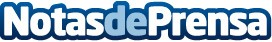 Empresas y personas con inquietudes emprendedoras, unen esfuerzos para salir adelante: ‘intraEmprendizaje’Negobide Círculo Empresarial y la ong YMCA, acompañan a empresas y personas con inquietudes emprendedoras en un proceso dirigido a identificar retos comunes donde experiencia y talento pueden generar nuevas oportunidades. El programa se ha iniciado en Euskadi y La Rioja con el apoyo de la Obra Social ''la Caixa''; las primeras experiencias se están ya materializando y sus pequeños resultados positivos animan a continuar y consolidar esta iniciativaDatos de contacto:New Business / El Mundo EmpresarialGabinete de ComunicaciónNota de prensa publicada en: https://www.notasdeprensa.es/empresas-y-personas-con-inquietudes_1 Categorias: Finanzas País Vasco La Rioja Emprendedores Solidaridad y cooperación http://www.notasdeprensa.es